Peer Learning som pedagogisk handledningsmodell Peer Learning innebär ett reflektivt och studentaktivt lärande som bygger på ett samspel mellan jämbördiga studenter i samma termin. Peer Learning inom verksamhetsförlagd utbildning (VFU) innebär att stort fokus ligger på kommunikation och reflektion, och delar av den verksamhetsförlagda utbildningen sker i samarbete mellan studenter. Studenterna ska samarbeta på ett prestigelöst sätt och ska tillsammans tillägna sig ny kunskap med hjälp av varandra. Studenterna lär av och lär ut tillvarandra, och genom detta förvärvar de teoretiska och praktiska kunskaper. Studenterna stödjer varandra i olika situationer, undervisar varandra i de praktiska momenten och de teoretiska kunskaperna för att effektivisera lärandet i VFU. Studenterna ger också varandra feedback på utförda moment, bemötande osv.Genom Peer Learning blir studenterna delaktiga i lärandeprocessen och får en djupare kunskap i ämnet. Studenterna tränar på att kommunicera, samarbeta och stödja varandra, vilket leder till att studenten utvecklas på det personliga och sociala planet. Peer Learning bidrar också till ökad reflektion kring den egna utvecklingen, ökat självförtroende, självständighet och ökad förmåga till kliniskt resonemang hos studenterna. Vidare lär sig studenterna att kritiskt granska både sig själv och medstudenten, vilket ger en bra grund för kritiskt tänkande. Peer Learning leder på så sätt till ökad kvalitet i lärandet. Sammanfattningsvis är kärnan i Peer Learning samverkan, stöd, reflektion, kritiskt tänkande och feedback.Peer Learning kräver att handledaren tar ett steg tillbaka och uppmuntrar studenternas samarbete genom att delegera uppgifter och läraktiviteter som studenterna tillsammans bearbetar, för att sedan reflektera med handledaren. Peer Learning bidrar till ett självstyrt lärande där studenten är mer aktiv, och metoden sätter studentens eget lärande i fokus, inte handledarens undervisning. Handledarens roll är att vara observatör, nivåanpassa, ge feedback och ge förutsättning till reflektion.Upplägget kan variera mellan olika utbildningsplatser. På vissa utbildningsplatser innebär det att studenterna går i par på samma schema och följer en eller två handledare tillsammans. På andra platser har studenterna var sin handledare och har ibland VFU tillsammans, och ibland är de ensamma med sin handledare. Själva strukturen dvs. hur ofta studenterna kan gå tillsammans, hur många handledare de har osv. är inte det viktigaste. Lärande och uppgifter sker i par där det är möjligt, och då turas studenterna om att förklara och beskriva vad som ska göras och varför. Den ena studenten utför handlingen medan den andre studenten observerar. Efter att uppgiften är utförd reflekterar studentparet ihop över situationen, och sedan med handledaren. LäraktiviteterEn av delarna i Peer-Learning är de strukturerade läraktiviteterna som är kopplade till lärandemålen för studenterna. Läraktiviteterna består av en förberedelsefas, en genomförandefas och en uppföljningsfas. I förberedelsefasen går studenterna igenom vad de behöver ta reda på och lära sig för att klara av uppgiften. Innan genomförandet stämmer de av sin plan med handledaren. I genomförandefasen utför en student själva handlingen och den andra observerar. Handledaren finns till som stöd om det behövs. Ibland kan studenterna observera handledaren istället för varandra. Moment som studenterna inte träffar på under sin VFU kan de i vissa fall utföra på varandra. I uppföljningsfasen sker en reflektion där läraktiviteten och dess genomförande diskuteras, först studenterna sinsemellan och sedan med handledaren. I bilagan nedan visas exempel på läraktiviteter. Läraktiviteterna utgår ifrån kursens mål och utvecklas utifrån den specifika utbildningsplatsen. Vissa läraktiviteter kan anpassas så de passar på flera olika platser. Handledarna kan också själva bidra med läraktiviteter som utgår från den specifika utbildningsplatsen. Handledaren initierar läraktiviteter, men studenterna kan också själva välja att använda läraktiviteter i vissa lägen. Läraktiviteterna är utformade för att träna och lära i relation till kursens mål.  Enligt handledare bidrar Peer Learning till att:otillräckligheten gentemot studenterna minskar. Handledarna upplever att de inte alltid har den tid som de önskar för studenten, men med Peer Learning har studenterna varandra och kan söka kunskap tillsammans och diskutera och reflektera tillsammans. De kan alltså fortfarande lära och utvecklas oavsett handledarens närvaro eller frånvaro. studenterna blir trygga med varandra och diskuterar och reflekterar mer med varandra, vilket leder till att de utvecklas och tar initiativ. Detta ger studenterna ett ökat lärande och gör också studenterna mindre beroende av handledarna. Studenterna reflekterar och diskuterar i högre grad med varandra istället för att fråga handledaren om svar.studenter tränar samarbetsförmåga mer än vid traditionell handledningstudenternas kritiska förhållningssätt och reflektion blir tydligare eftersom studenterna ska lösa uppgifter/situationer tillsammans och diskutera kring det med varandra.när studenterna är två vågar de utföra uppgifter självständigt där en student handlar och den andre observerar.de strukturerade läraktiviteterna underlättar för studenterna att självständigt arbeta tillsammans även när handledaren är upptagen med annat. Läraktiviteterna bidrar också till att studenterna i större utsträckning är sysselsatta och utvecklar sitt lärande mer. studenterna lär sig mer än studenter med traditionell handledning.studenterna lär sig att ge feedback.Enligt studenterna bidrar Peer Learning till:att de vågar lyfta frågor med varandra som de inte skulle lyft med handledaren annars. Detta leder till att studenterna känner sig friare i diskussionerna vilket ger ett ytterligare djup då de först diskuterar och reflekterar med varandra och sedan med handledaren. ökat egenansvar och självförtroende, vilket leder till ökad självständighet och utveckling gentemot yrkesrollen. trygghet i att ha varandra, vilket leder till att studenterna tar mer initiativ och vågar mer. att de strukturerade läraktiviteterna underlättar för studenterna att självständigt arbeta tillsammans även när handledaren är upptagen med annat. Läraktiviteterna bidrar också till att studenterna i större utsträckning är sysselsatta och utvecklar sitt lärande mer. ökad reflektion, betydligt mer än vid traditionell handledningatt de får mycket utbyte av varandra, för även om man ser samma patient så ser man olika saker. möjlighet att lära sig mer genom att både göra det själv och observera medstudenten.Utmaningar utifrån handledarens perspektiv:det krävs planering och struktur eftersom det är två studenter. Inledningsvis krävs det tid för arbetsfördelning, planering och att lägga upp schema för båda studenterna, så det är viktigt att handledaren får avsätta tid för detta. Fördelaktigt om det är två handledare för studentparet. viktigt att ha många och bra läraktiviteter.kan uppstå svårigheter om studenterna inte är på samman kunskapsmässiga nivå eller om en student tar för sig mer och den andre känner sig trygg i bakgrunden.studenterna kan uppleva att de inte får lika mycket individuell handledning från handledaren, eftersom de inte har tillgång till handledaren i samma utsträckning som de som är ensamma studenter. kan upplevas tidskrävande med flera bedömningssamtal och planeringssamtal för handledaren. Det finns både för och nackdelar med Peer Learning, men fördelarna är så pass stora att de överväger nackdelarna. Reflektionens betydelse för lärandetReflektionen kan ses som kärnan i handledning och är grundläggande för studentens lärande och utveckling. Det är med hjälp av reflektionen som studenten kan utveckla sin förståelse för hur teori och praktik hör samman samt utveckla sin självkännedom. Följande frågor kan vara till hjälp vid reflektionen: Vad har jag lärt mig idag? Vad har vi gjort bra idag? Vad kunde vi gjort bättre? Finns det några risker i/med vårt arbete idag? Vad har vi grundat besluten på idag? Hur har vi kommunicerat idag? Gibbs´ reflektionsmodell kan vara bra att använda. Modellen utgörs av sex steg som man systematiskt ska gå igenom steg för steg. Det första steget i processen är en beskrivning av en erfarenhet, en händelse som av någon orsak skapat tankar och känslor. Andra steget innebär att bringa klarhet, att konkret formulera tankar och känslor. Tredje steget ger hjälp att förstå sina känslor och tankar med frågorna: Vad var positivt/negativt? I det fjärde och femte steget analyseras det som hänt. Vad byggde jag mitt handlade på? Här finns tillfälle till ett konstruktivt kritiskt synsätt. I det sjätte steget formuleras slutligen en handlingsplan. Hur kan jag använda det jag lärt mig? Vad skulle jag göra om det hände igen? Finns det alternativ?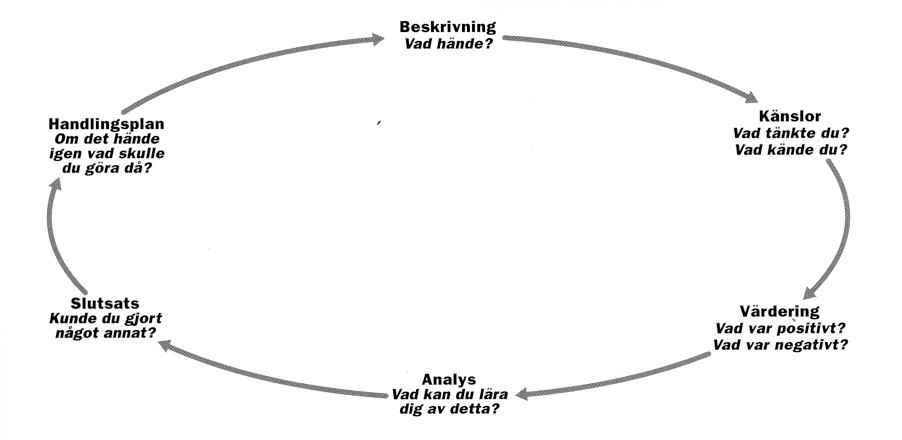 ReferenserBoud, D., Cohen, R. & Sampson, J. (1999). Peer learning and assessment. Assessment and Evaluation in higher Education, 24 (4), 413-426.Chojecki P., Lamarre J., Buck M., St-Sauveur I., Eldaoud N. & Purden M. (2010). Perceptions of a Peer Learning Approach to Pediatric Clinical Education. International Journal of Nursing Education Scholarship, 7 (1). Secomb, J. (2008). A systematic review of peer teaching in clinical education. Journal of Clinical Nursing, 17 (6), 703-716.Stenberg, M. & Carlson, E. (2015). Swedish student nurses’ perception of peer learning as an educational model during clinical practice in a hospital setting – an evaluation study. BMC Nursing, 14 (48), 1-7. Topping, K. (2005). Trends in peer learning.  Educational Psychology, 25 (6), 631-645.BilagaExempel på läraktiviteter inom primär vårdLäraktivitet 1 Lärande mål: Utföra medicinska undersökningar Målgrupp: Sjuksköterskestuderande termin 3/4 Aktivitet: Moment som venprovtagning, urinprov och övriga provtagningar (bltr, saturation m.m)Förbered uppgiften genom att sätta er in i vad proverna står för och varför de ordinerats till just denna patient. Var finner ni information om hantering och analys av prover?Förbered venprovtagning genom att gå igenom och reflektera utifrån nedanstående innan provtagning utförs. Observera varandra under provtagningen och ge feedback efteråt.              Förberedelsefas (ordination, remiss, material)              Utförandefas (information och undervisning till patient, teknik, aseptik, identitetskontroll,              hanteringsförfarande)              Uppföljningsfas (transport av prover till labb, instickställe, uppföljning av provsvar,              dokumentation)Reflektera och diskutera: Diskutera avvikelser i analyssvar och hur dessa följs upp och av vem. Hur kan felaktig provtagning och hantering av prover ge konsekvenser? Vad har du erhållit för ny kunskap? Ta reda på ytterligare fem vanliga venösa prover som är vanligt förekommande på din VFU-plats och beskriv vad de ger svar på.Läraktivitet 2Lärandemål: Kommunikation med patient och närståendeMålgrupp: Sjuksköterskestuderande termin 3/4Aktivitet: Hämta en patient i väntrummet Hur presenterar du dig? Vilka faktorer påverkar ditt bemötande? Hur påverkar dina tidigare erfarenheter eller kunskaper om patient och närstående ditt bemötande?Hur hanterar du frågor du inte kan besvara?Hur försäkrar du dig om att patient/närstående förstått given information.Reflektera och diskutera: Kunde något ha gjorts annorlunda? Fanns det något som du var tvungen att ta särskild hänsyn till? Vad har du erhållit för ny kunskap?Läraktivitet 3Lärande mål: Utföra medicinska undersökningar Målgrupp: Sjuksköterskestuderande termin 3/4Aktivitet: SåromläggningTa del av relevant information kring såromläggningKolla aktuella PM och riktlinjerGå igenom och förbereda vilket material som ska plockas fram Ordination?Vilka hygienrutiner gäller?Hur förbereds patienten?Redogör planen för handledarenGenomför omläggningen.Vilken information och undervisning ger du till patienten?Var och vad dokumenterar du?Reflektera och diskutera: Hur fungerade kommunikationen? Hur hanterades materialet? Kunde något ha gjorts annorlunda? Hur tror du att patienten upplevde det? Finns det etiska aspekter? Vad har du erhållit för ny kunskap?Exempel på läraktiviteter inom somatisk vårdLäraktivitet 1Lärandemål: bedöma, planera för och genomföra och utvärdera behov av omvårdnadsåtgärderMålgrupp:  Sjuksköterskestuderande termin 3/4 Aktivitet: MunhälsaHur ser en ”frisk” mun ut?Vilka riskfaktorer finns?Hur närmar du dig en patient vid undersökning av munstatus? Etiska aspekterVilka bedömningsinstrument finns?Gör en bedömning av en patient. Diskutera resultatetVilka omvårdnadsåtgärder kan sättas inReflektera och diskutera: Konsekvenser av nedsatt munhälsa. Etiska aspekter. Icke farmakologiska åtgärder? Farmakologiska åtgärder? Vem ansvarar för patientens munhälsa? Vad har du erhållit för ny kunskap?Läraktivitet 2Lärandemål: Kommunikation, undervisning och läkemedelshanteringMålgrupp: Sjuksköterskestuderande termin 6Aktivitet: Informera och undervisa en patient eller anhörig i subcutan injektionsteknik för egenvård i hemmet ex. Klexane®/Fragmin®Hur och var hämtar du information för att kunna förbereda dig på bästa sätt?Vad ska du tänka på och göra när du informerar patient/närstående?Varför är detta läkemedel ordinerat?Vad finns för risker?Var och vad dokumenterar du?Reflektera och diskutera: Hur uppfattade du att patienten/närstående tog emot din information? Var förberedelserna tillräckliga? Motivera. Hur kunde du gjort annorlunda? Kunde du gjort på ett annat sätt/annan metod för undervisningen/informationen? Vad har du erhållit för ny kunskap?Läraktivitet 3Lärande mål: Kommunikation/Rapportering/ Samordning/SBAR Målgrupp: Sjuksköterskestuderande termin 6 Aktivitet: En patient blir akut dålig och jourläkaren måste kontaktas. Vad behöver du veta innan du ringer? Hur förmedlar du informationen till läkaren? Beskriv. Hur informerar du närstående? Vilka medarbetare behöver du kontakta och hur går du tillväga? Hur, när och var dokumenterar du? Reflektera och diskuterar: Hur prioriteringen bör vara vid akuta situationer samt vem som ansvarar för vad. Vad har du erhållit för ny kunskap?Exempel på läraktiviteter inom psykiatrisk vårdLäraktivitet 1Lärandemål: kommunicera med vårdtagare och närstående på ett respektfullt sätt, utföra evidensbaserad och säker omvårdnad (dokumentation och läkemedelshantering)Målgrupp: Sjuksköterskestuderande termin 3/4Aktivitet: Informera och undervisa en patient och/eller närstående om insättning och inställning av centralstimulerande läkemedel, t.ex. Ritalin.Hur och var hämtar du information för att kunna förbereda dig på bästa sätt?Vad ska du tänka på och göra när du informerar patient/närstående? Vad är viktigt att tänka på i ditt bemötande?Varför är detta läkemedel ordinerat? Vad finns för risker? Hur ska du följa upp?Var och vad dokumenterar du?Reflektera och diskutera: Hur uppfattade du att patienten/närstående tog emot din information? Vad var det i deras uttryck som gjorde att du kan ana det? Var förberedelserna tillräckliga? Motivera. Hur kunde du gjort annorlunda? Kunde du gjort på ett annat sätt/annan metod för undervisningen/informationen? Vad har du erhållit för ny kunskap?Läraktivitet 2Lärandemål: identifiera hälsorisker och orsakssamband mellan livsvillkor, levnadsvanor och hälsa, tillämpa omvårdnadsprocessen, kunna bedöma, planera, genomföra och utvärdera vårdtagarens behov och utföra och utvärdera omvårdnad utifrån en personcentrerad omvårdnadMålgrupp: Sjuksköterskestuderande termin 3 och 4Aktivitet: Informera och undervisa en patient om sambandet mellan kost/motion och psykisk hälsa.Hur och var hämtar du information för att kunna förbereda dig på bästa sätt?Vad ska du tänka på när du informerar patienten? Vad är viktigt att tänka på i ditt bemötande?Behöver du samordna med andra professioner?Hur ska du följa upp? Gör en handlingsplan och tänk på att ha med en plan för eventuella avvikelser.Var och vad dokumenterar du?Reflektera och diskutera: Hur la du upp informationen? Var den tillräcklig för att patienten skulle förstå sambandet? Varför behöver patienter undervisande insatser? Var förberedelserna tillräckliga? Motivera. Hur kunde du gjort annorlunda? Kunde du gjort på ett annat sätt/annan metod för undervisningen/informationen?Läraktivitet 3Lärandemål: utföra evidensbaserad och säker omvårdnad, förstå teamets betydelse och beskriva och förklara gällande lagar, författningar och riktlinjer för verksamhetenMålgrupp: Sjuksköterskestuderande termin 3 och 4Aktivitet: Identifiera faktorer i vårdmiljön som kan påverka patientsäkerhetenLäs på avdelningens/mottagningens rutinerLäs relevanta lagar och styrdokumentVad finns för risker? Ge exempel på hur de kan förebyggas och hanteras. 
Gör en riskbedömning för en patient som vårdas på din avdelning/mottagning (utgå från patienten och inte personalen)Reflektera och diskutera: Riskbedömningars betydelse inom psykiatrisk kontra somatisk vård? Ekonomiska aspekters påverkan på patientsäkerheten? Vad har du erhållit för ny kunskap?